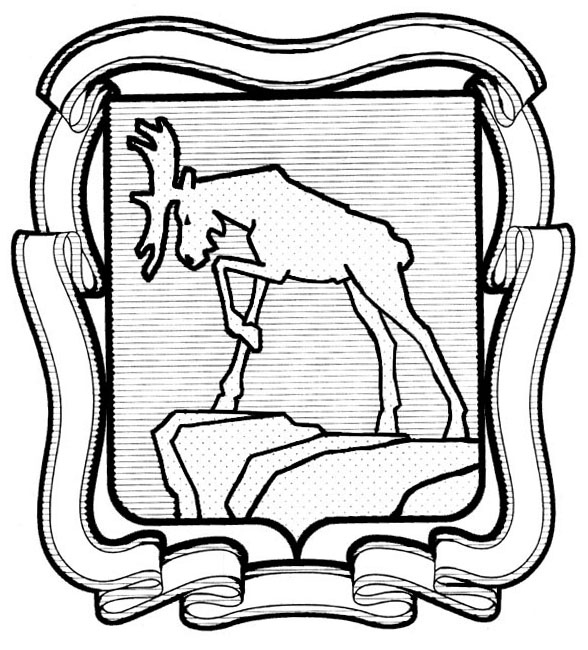 СОБРАНИЕ ДЕПУТАТОВ МИАССКОГО ГОРОДСКОГО ОКРУГАЧЕЛЯБИНСКАЯ ОБЛАСТЬДЕВЯТАЯ СЕССИЯ СОБРАНИЯ ДЕПУТАТОВ МИАССКОГОГОРОДСКОГО ОКРУГА ШЕСТОГО СОЗЫВАРЕШЕНИЕ №2                                                                                                                                 от 28.05.2021 г.О протесте прокурора г. Миасса                      (исх. от 20.05.2021 г. №17-2021) на Решение Собрания депутатов Миасского городского округа от 29.11.2019 г. №20 «Об утверждении Положения о порядке размещения нестационарных торговых объектов на территории Миасского городского округа» Рассмотрев предложение Председателя Собрания депутатов Миасского городского округа Д.Г. Проскурина о принятии к рассмотрению протеста прокурора г. Миасса (исх. от 20.05.2021 г. №17-2021)  на Решение Собрания депутатов Миасского городского округа от 29.11.2019 г. №20 «Об утверждении Положения о порядке размещения нестационарных торговых объектов на территории Миасского городского округа», учитывая письмо Администрации Миасского городского округа от 24.05.2021 № 2097/1.1, рекомендации постоянной комиссии по вопросам законности, правопорядка и местного самоуправления, руководствуясь Федеральным законом от 06.10.2003 г. №131-Ф3 «Об общих принципах организации местного самоуправления в Российской Федерации» и Уставом Миасского городского округа, Собрание депутатов Миасского городского округаРЕШАЕТ:1. Принять к рассмотрению протест прокурора г. Миасса Миасса (исх. от 20.05.2021 г. №17-2021) на Решение Собрания депутатов Миасского городского округа от 29.11.2019 г. №20 «Об утверждении Положения о порядке размещения нестационарных торговых объектов на территории Миасского городского округа».2. Контроль	исполнения настоящего Решения возложить на комиссию по вопросам законности, правопорядка и местного самоуправления.Председатель Собрания депутатов Миасского городского округа                                                                          Д.Г. Проскурин